		ПРОЕКТ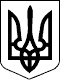 ВЕЛИКОСЕВЕРИНІВСЬКА СІЛЬСЬКА РАДА
КРОПИВНИЦЬКОГО РАЙОНУ КІРОВОГРАДСЬКОЇ ОБЛАСТІТРИДЦЯТЬ П’ЯТА СЕСІЯ ВОСЬМОГО СКЛИКАННЯРІШЕННЯвід «  » вересня 2019 року                                                                        №	с.Велика Северинка	Про створення інклюзивних класівта введення посади асистента вчителяКеруючись ст. 20 Законом України «Про освіту», постановою КМУ від 15.08.2011 року  № 872 «Про затвердження Порядку організації інклюзивного навчання у загальноосвітніх навчальних закладах» із змінами внесеними  постановою КМУ від 09.08.2017 року № 588 «Про внесення змін до Порядку організації інклюзивного навчання у загальноосвітніх навчальних закладах»,  наказом Міністерства освіти і науки України від 06.12.2010 року  № 1205 «Про затвердження Типових штатних нормативів закладів загальної середньої освіти» зі змінами, висновками про комплексну психолого-педагогічну оцінку розвитку дитини від 24.05.2019 року №25 інклюзивно-ресурсного центру управління освіти Міської ради міста Кропивницького, 23.08.2019 року № 37 комунальної установи «Інклюзивно-ресурсний центр №1» Міської ради міста Кропивницького,СІЛЬСЬКА РАДА ВИРІШИЛА:1.Створити 4 інклюзивні класи у  КЗ «Великосеверинівська ЗШ I-III ступенів, Позашкільний центр» та 2 в Оситнязькій філії                                       КЗ «Великосеверинівська ЗШ I-III ступенів, Позашкільний центр» з      01.10.2019 року.2.Директору КЗ «Великосеверинівська ЗШ I-III ступенів, Позашкільний центр» Голоті Л.О. ввести з 01.10.2019 року до штатного розпису навчального закладу посаду асистента вчителя з розрахунку 1 шт. од. на один інклюзивний клас.3.Бухгалтерії  відділу освіти, молоді та спорту, культури та туризму Великосеверинівської сільської ради здійснювати оплату асистенту вчителя відповідно до Інструкції про порядок обчислення заробітної плати працівників освіти, затвердженої наказом Міносвіти від 15.04.1993 року №102.4.Контроль за виконанням даного рішення покласти на постійну комісію з питань освіти, фізичного виховання, культури, охорони здоров’я та соціального захисту.Сільський голова                                                                    С.ЛЕВЧЕНКО